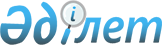 О переименовании некоторых административно-территориальных единиц Курчумского, Бородулихинского районов Восточно-Казахстанской областиПостановление Восточно-Казахстанского областного акимата от 6 декабря 2016 года № 365, решение Восточно-Казахстанского областного маслихата от 9 декабря 2016 года № 8/94-VI. Зарегистрировано Департаментом юстиции Восточно-Казахстанской области 17 января 2017 года № 4829      Примечание РЦПИ.

      В тексте документа сохранена пунктуация и орфография оригинала.

      В соответствии с подпунктом 4) пункта 1 статьи 6, пунктом 2 статьи 27 Закона Республики Казахстан от 23 января 2001 года "О местном государственном управлении и самоуправлении в Республике Казахстан", подпунктом 4) статьи 11 Закона Республики Казахстан от 8 декабря 1993 года "Об административно-территориальном устройстве Республики Казахстан", на основании решения Курчумского районного маслихата от 18 октября 2016 года № 5/6-VІ и постановления акимата Курчумского района от 18 октября 2016 года № 292 "О переименовании села Теректы и Теректинского сельского округа Курчумского района", решения Бородулихинского районного маслихата от 24 декабря 2014 года № 28-7-V и постановления акимата Бородулихинского района от 29 декабря 2014 года № 307 "О наименовании и переименовании админстративно-территориальной единицы и составных частей населенных пунктов", и учитывая заключение областной ономастической комиссии от 1 ноября 2016 года Восточно-Казахстанский областной маслихат РЕШИЛ и Восточно-Казахстанский областной акимат ПОСТАНОВЛЯЕТ:

      1. Переименовать некоторые административно-территориальные единицы Курчумского и Бородулихинского районов Восточно-Казахстанской области:

      по Курчумскому району:

      Теректинский сельский округ в Маркакольский сельский округ; 

      село Теректы в село Маркаколь;

      по Бородулихинскому району:

      Ленинский сельский округ в Кунарлинский сельский округ.

      2. Настоящее решение и постановление вводится в действие по истечении десяти календарных дней после дня его первого официального опубликования.


					© 2012. РГП на ПХВ «Институт законодательства и правовой информации Республики Казахстан» Министерства юстиции Республики Казахстан
				
      Председатель сессии

Аким области

      Ж. Шаймарданов

      Д. Ахметов

      Секретарь областного

      маслихата

В. Головатюк
